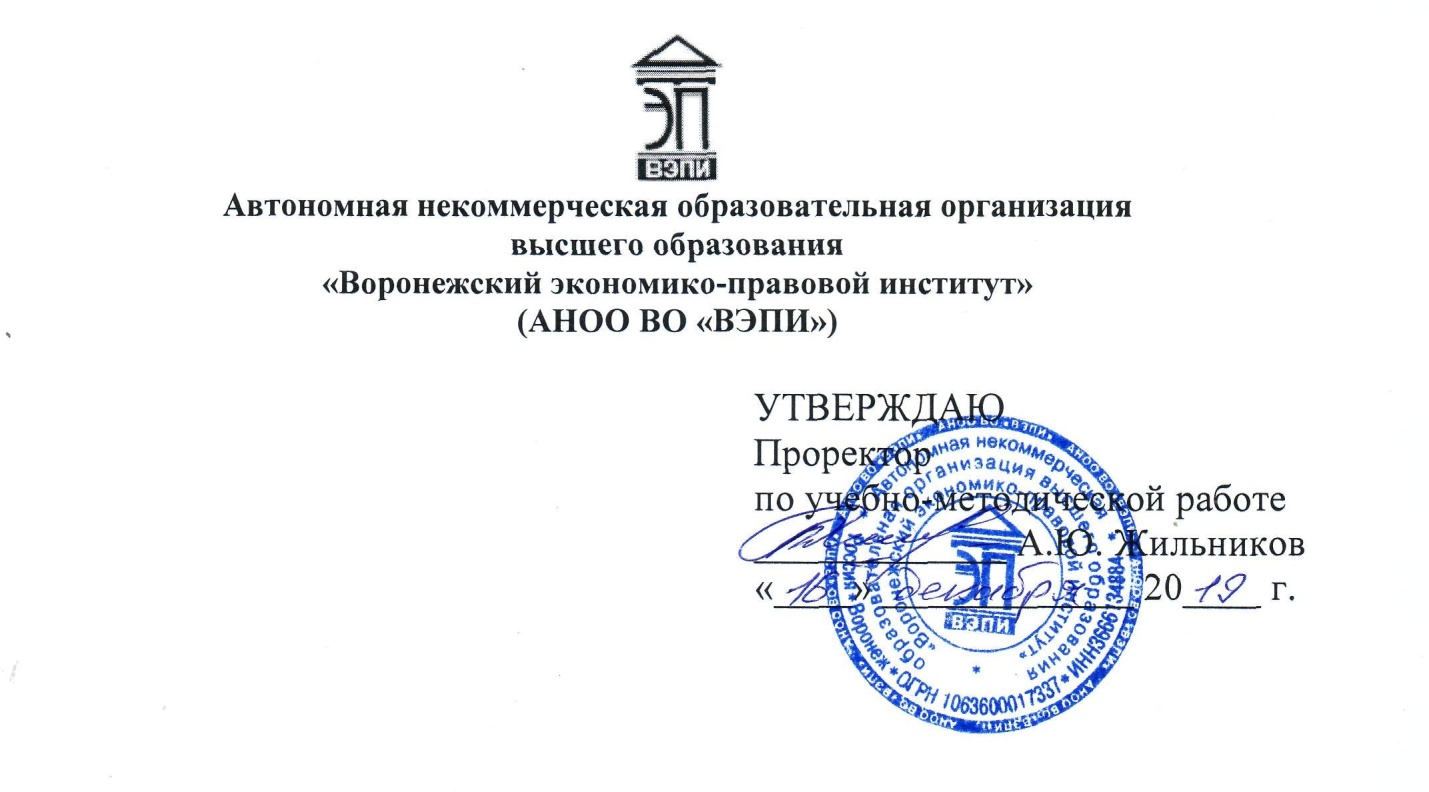 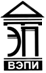 Автономная некоммерческая образовательная организациявысшего образования«Воронежский экономико-правовой институт»(АНОО ВО «ВЭПИ»)УТВЕРЖДАЮПроректор по учебно-методической работе_____________ А.Ю. Жильников«____» _____________ 20____ г. РАБОЧАЯ ПРОГРАММА ДИСЦИПЛИНЫ	ОПЦ.12. Основы предпринимательской деятельности	(индекс, наименование дисциплины)	                  38.02.01 Экономика и бухгалтерский учет (по отраслям)              (код и наименование специальности) Квалификация выпускника         Бухгалтер_______________________________________(наименование квалификации) Уровень базового образования обучающихся   Основное  общее  образование	 (основное общее образование/общее образование)Вид подготовки                           Базовый_______________________________________________Форма обучения                    Очная, заочная___________________________________________Год начала подготовки _____2020_____________________________________Воронеж 2019Рабочая программа дисциплины «ОПЦ.12 Основы предпринимательской деятельности» утверждена на заседании кафедры экономики и бухгалтерского учета Протокол № 4 от 12 декабря 2019 г.Заведующий кафедрой  		         С.В.Мартынов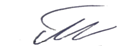 	                                                        		(подпись)                           (инициалы, фамилия)Разработчики:1. ОБЩАЯ ХАРАКТЕРИСТИКА РАБОЧЕЙ ПРОГРАММЫ ДИСЦИПЛИНЫОПЦ.12 Основы предпринимательской деятельности1.1. Область применения рабочей программыРабочая программа дисциплины разработана на основе Федерального государственного образовательного стандарта среднего профессионального образования 38.02.01 Экономика и бухгалтерский (учет по отраслям), утвержденного приказом Минобрнауки России от  05.02.2018 № 69  и является частью образовательной программы в части освоения соответствующих общих компетенций (далее – ОК) и профессиональных компетенций (далее – ПК):1.2. Место дисциплины в структуре образовательной программыДисциплина «ОПЦ.12 Основы предпринимательской деятельности» относится к дисциплинам общепрофессионального цикла.Базируется на ранее изученных дисциплинах: «ОПЦ.01 Экономика организации», «ОПЦ.02 Статистика», «ОПЦ.08 Основы бухгалтерского учета», «ОПЦ.06 Финансы, денежное обращение и кредит», «ОПЦ.07 Налоги и налогообложение»1.3. Цель и планируемые результаты освоения дисциплины«ОПЦ.12 Основы предпринимательской деятельности» является прикладной общепрофессиональной дисциплиной и призвана сформировать систему базовых знаний и практических навыков экономического анализа, которые могут быть использованы обучающимися в процессе профессиональной деятельности. В результате освоения дисциплины обучающийся должен уметь:проводить анализ технико-организационного уровня производства (У1);проводить анализ эффективности использования материальных, трудовых, финансовых ресурсов организации (У2); проводить анализ производства и реализации продукции (У3);проводить оценку деловой активности организации (У4); предлагать идею бизнеса на основании выявленных потребностей; (У5);обосновывать конкурентные преимущества реализации бизнес-идеи (У6) ;обосновывать использование специальных налоговых режимов(У7) составлять документацию для государственной регистрации субъектов малого предпринимательства (У8);составлять и анализировать структуру трудового договора (У9). В результате освоения дисциплины обучающийся должен знать:виды предпринимательства (З1);организационно-правовые формы предприятия (З2);нормативно-правовую базу (З3);формы государственной поддержки предпринимательской деятельности (З4);принципы развития и закономерности развития организации (З5);режимы налогообложения предприятий (З6);метод, приемы, информационное обеспечение анализа финансово-хозяйственной деятельности (З7);факторы, резервы повышения эффективности производства  (З8);анализ эффективности использования материальных, трудовых, финансовых ресурсов организации (З9);анализ производства и реализации продукции (З10);оценка деловой активности организации (З11).2. СТРУКТУРА И СОДЕРЖАНИЕ ДИСЦИПЛИНЫ2.1. Объем  дисциплины и виды учебной работы для очной формы обучения2.2. О2.2. Объем дисциплины и виды учебной работы для заочной формы обучения2.3. Тематический план и содержание дисциплины «ОПЦ.12 Основы предпринимательской деятельности» для очной форме обучения2.4.Тематический план и содержание дисциплины «ОПЦ.12 Основы предпринимательской деятельности» для заочной форме обучения3. УСЛОВИЯ РЕАЛИЗАЦИИ ПРОГРАММЫ ДИСЦИПЛИНЫ3.1. Требования к минимальному материально-техническому обеспечениюРеализация программы дисциплины требует наличия кабинета социально-экономических дисциплин.Оборудование кабинета: рабочие места по числу обучающихся, рабочее место преподавателя, доска для письма мелом, комплект учебно-методической документации.Технические средства обучения: трибуна для выступлений. В процессе обучения используются мультимедийные средства; наборы слайдов,Использование программного продукта  "MS PowerPoint" для презентации проекта.3.2. Информационное обеспечение обучения3.2.1. Основные источникиЧеберко, Е. Ф. Предпринимательская деятельность : учебник и практикум для СПО / Е. Ф. Чеберко. — М. : Издательство Юрайт, 2019. — 219 с. — (Серия : Профессиональное образование). — ISBN 978-5-534-05041-7. — Режим доступа : www.biblio-online.ru/book/3739D3F5-7275-402C-B20C-A9972E7A226B. Деньги, кредит, банки. Денежный и кредитный рынки : учебник и практикум для СПО / М. А. Абрамова [и др.] ; под общ. ред. М. А. Абрамовой, Л. С. Александровой. — 2-е изд., испр. и доп. — М. : Издательство Юрайт, 2019. — 436 с. — (Серия : Профессиональное образование). — ISBN 978-5-534-06559-6. — Режим доступа : www.biblio-online.ru/book/9EEA1DA3-6167-483A-9B33-09F0DB4D19FD.Кузьмина, Е. Е. Предпринимательская деятельность : учеб. пособие для СПО / Е. Е. Кузьмина. — 3-е изд., перераб. и доп. — М. : Издательство Юрайт, 2019. — 417 с. — (Серия : Профессиональное образование). — ISBN 978-5-534-07575-5. — Режим доступа : www.biblio-online.ru/book/B8DDA51B-53DB-4CCE-9AF3-F684DB02556E. Морозов, Г. Б. Предпринимательская деятельность : учеб. пособие для СПО / Г. Б. Морозов. — 3-е изд., перераб. и доп. — М. : Издательство Юрайт, 2019. — 420 с. — (Серия : Профессиональное образование). — ISBN 978-5-534-05995-3. — Режим доступа : www.biblio-online.ru/book/FEF96CB4-9F5F-45EE-AC56-8C37FB5C36BB.Пансков, В. Г. Налоги и налогообложение : учебник и практикум для СПО / В. Г. Пансков. — 6-е изд., перераб. и доп. — М. : Издательство Юрайт, 2019. — 436 с. — (Серия : Профессиональное образование). — ISBN 978-5-534-06335-6. — Режим доступа : www.biblio-online.ru/book/45882BBF-7023-46B2-ADD7-B980115DF42F.3.2.2. Дополнительные источникиЧеберко, Е. Ф. Основы предпринимательской деятельности. История предпринимательства : учебник и практикум для СПО / Е. Ф. Чеберко. — М. : Издательство Юрайт, 2018 — 420 с. — (Серия : Профессиональное образование). — ISBN 978-5-534-10275-8. — Режим доступа : www.biblio-online.ru/book/982C5E5B-0276-4501-B6D8-99F124BAD6D6.3.2.3.Перечень ресурсов информационно-телекоммуникационной сети «Интернет»Поисковая система нормативных правовых актов «КонсультантПлюс» – www.consultant.ru.Официальный сайт Федеральной службы государственной статистики - www.gsk.ru;Официальный сайт Министерства экономического развития РФ - www.economy.gov.ru;Официальный сайт журнала «Экономика России: XXI век» - www.ruseconomy.ru;Официальный сайт журнала «Вопросы экономики» www.vopreco.ru;Официальный сайт журнала «Экономист» www.economist.com.ru;Образовательно-справочный сайт -  www.economics.ruЖурнал «Вопросы экономики» - http://www.vopreco.ru/Журнал «Проблемы современной экономики» - http://www.m-economy.ru/Журнал «Кадры предприятия» - http://www.kapr.ru http://student. Ruwww.hse.ru (Институт макроэкономических исследований и прогнозирования ГУ ВШЭ).Официальный сайт для бухгалтеров, аудиторов, налоговых консультантов - www.buhgalteria.ru;Проект Бухучет и налоги для новичков и профессионалов - www.snezhana.ru.3.2.4. Современные профессиональные базы данныхСправочная правовая система «Консультант Плюс» База данных «Бухгалтерский учет и отчетность субъектов малого предпринимательства» Минфина России - https://www.minfin.ru/ru/perfomance/accounting/buh-otch_mp/law/"Система Профессионального Анализа Рынка и Компаний" (СПАРК)3.2.5. Перечень программного обеспеченияMicrosoft WordMicrosoft Excel4. КОНТРОЛЬ И ОЦЕНКА РЕЗУЛЬТАТОВ ОСВОЕНИЯ ДИСЦИПЛИНЫ4.1. Формы и методы контроля результатов обучения4.2. Методические материалы, определяющие процедуры оценивания уровня сформированности знаний и умений4.2.1.Критерии оценивания выполнения практической работы4.2.2. Критерии оценки тестирования.На выполнение тестовых заданий дается определенное время из расчета:- бинарный – пол-минуты на вопрос (следует использовать при текущем контроле знаний в процессе освоения материала);- тесты «(4:1» - «из четырех ответов один правильный – минута на вопрос;- тест «6:М» - из 6 предложенных ответов любой может быть правильным – 1,5 минуты на вопрос.4.2.3. Критерии оценки устного опроса, контрольной работы4.2.4.Критерии оценивания выполнения докладов4.2.5. Критерии оценивания внеаудиторной самостоятельной работы обучающихсяВидами заданий для внеаудиторной самостоятельной работы могут быть:для овладения знаниями: чтение текста (учебника, первоисточника, дополнительной литературы); составление плана текста; конспектирование текста; использование аудио- и видеозаписей, компьютерной техники и Интернета и др.;для закрепления и систематизации знаний: работа с конспектом лекции (обработка текста); повторная работа над учебным материалом (учебника, первоисточника, дополнительной литературы, аудио- и видеозаписей); составление плана и тезисов ответа; подготовка курсовой работы; для формирования умений: решение задач и упражнений по образцу; решение вариативных задач и упражнений; решение ситуационных производственных (профессиональных) задач; проектирование и моделирование разных видов и компонентов профессиональной деятельности.Виды заданий для внеаудиторной самостоятельной работы, их содержание и характер могут иметь вариативный и дифференцированный характер, учитывать специфику специальности, изучаемой дисциплины, индивидуальные особенности обучающегося.При предъявлении видов заданий на внеаудиторную самостоятельную работу рекомендуется использовать дифференцированный подход к обучающимся. Перед выполнением обучающимися внеаудиторной самостоятельной работы преподаватель проводит инструктаж по выполнению задания, который включает цель задания, его содержание, сроки выполнения, ориентировочный объем работы, основные требования к результатам работы, критерии оценки. В процессе инструктажа преподаватель предупреждает обучающихся о возможных типичных ошибках, встречающихся при выполнении задания. Инструктаж проводится преподавателем за счет объема времени, отведенного на изучение дисциплины.Во время выполнения обучающимися внеаудиторной самостоятельной работы и при необходимости преподаватель может проводить консультации за счет общего бюджета времени, отведенного на консультации.Контроль результатов внеаудиторной самостоятельной работы обучающихся может осуществляться в пределах времени, отведенного на обязательные учебные занятия по дисциплине и внеаудиторную самостоятельную работу обучающихся по дисциплине, может проходить в письменной, устной или смешанной форме, с представлением изделия или продукта творческой деятельности обучающегося.Критериями оценки результатов внеаудиторной самостоятельной работы обучающегося являются:- уровень освоения обучающимся учебного материала;- умение обучающегося использовать теоретические знания при выполнении практических задач;- сформированность общеучебных умений;- оформление материала в соответствии с требованиями.4.2.6. Критерии оценивания знаний и умений по итогам защиты бизнес-планов 4.2.7. Критерии оценивания знаний и умений по итогам освоения дисциплиныИтоговый контроль проводится в форме экзамена. К экзамену допускаются обучающиеся, успешно выполнившие все виды отчетности, предусмотренные по дисциплине учебным планом. В ходе экзамена проверяется степень усвоения материала, умение четко и кратко отвечать на поставленные вопросы, делать конкретные выводы и формулировать обоснованные предложения. Итоговая оценка охватывает проверку достижения всех заявленных целей изучения дисциплины и проводится для контроля уровня понимания обучающимися связей между различными ее элементами. В ходе итогового контроля акцент делается на проверку способностей обучающихся к творческому мышлению и использованию понятийного аппарата дисциплины в решении профессиональных задач по соответствующей специальности.Знания, умения и навыки обучающихся на экзамене оцениваются по пятибалльной системе. Оценка объявляется обучающемуся по окончании его ответа на экзамене. Положительная оценка («отлично», «хорошо», «удовлетворительно») заносится в зачетно-экзаменационную ведомость и зачетную книжку лично преподавателем. Оценка «неудовлетворительно»  проставляется только в экзаменационную ведомость обучающегося.Общими критериями, определяющими оценку знаний на экзамене, являются: преподаватель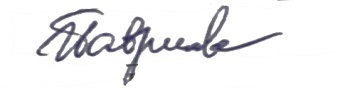 И.И. Гаврилова(занимаемая должность)(подпись)(инициалы, фамилия)Код  компетенцииНаименование компетенцииКод  компетенцииНаименование компетенцииОК 1Выбирать способы решения задач профессиональной деятельности применительно к различным контекстам;ОК 2.Осуществлять поиск, анализ и интерпретацию информации, необходимой для выполнения задач профессиональной деятельности;ОК 3.Планировать и реализовывать собственное профессиональное и личностное развитие;ОК 4.Работать в коллективе и команде, эффективно взаимодействовать с коллегами, руководством, клиентами;ОК 5.Осуществлять устную и письменную коммуникацию на государственном языке Российской Федерации с учетом особенностей социального и культурного контекста;ОК 09.Использовать информационные технологии в профессиональной деятельности;ОК 10Пользоваться профессиональной документацией на государственном и иностранном языках;ПК 1.1Обрабатывать первичные бухгалтерские документы;Вид учебной работыОбъем часовМаксимальная учебная нагрузка (всего)158Обязательные аудиторные учебные занятия (всего)152в том числе:лекции 92семинарские занятия 60Консультации-Самостоятельная работа обучающегося (всего) -Промежуточная аттестация в форме                экзамена                 6Вид учебной работыОбъем часовМаксимальная учебная нагрузка (всего)158Обязательные аудиторные учебные занятия (всего)22в том числе:лекции 10семинарские занятия 12Самостоятельная работа обучающегося (всего)130в том числе:работа над бизнес-планом82изучение и составление конспектов теоретического материала28домашняя контрольная работа20Промежуточная аттестация в форме      экзамена6Наименование разделов и темСодержание учебного материала, практические работы, самостоятельная работа обучающихся.Объем часовКоды компетенций, формированию которых способствует элемент программы1234Раздел 1. История предпринимательстваРаздел 1. История предпринимательстваТема 1.1. Предпринимательство в классических экономических теорияхСодержание учебного материала:6Тема 1.1. Предпринимательство в классических экономических теорияхЛекция 1. Краткая характеристика теорий о предпринимательстве в 18-19 вв. 2. Выводы из классической экономической теории о предпринимательстве.4Тема 1.1. Предпринимательство в классических экономических теорияхСеминар 1. Развитие учения о предпринимательстве в 20-21 вв.2.Факторы, определяющие «спрос» на предпринимательство и его «предложение»2Тема 1.1. Предпринимательство в классических экономических теорияхСамостоятельная работа обучающихся:История развития предпринимательства, его инновационные направления в России-Тема 1.2. Предпринимательство в России.Содержание учебного материала:6Тема 1.2. Предпринимательство в России.Лекция 1. История Российского предпринимательства. Зарождение предпринимательства IX - XIII вв. Предпринимательство во второй половине XV – XVIII вв. Эпоха Петра I - стремительное развитие предпринимательства. Развитие предпринимательства в период XIX – начало XIX века. Реформа 1861 года. 2. Российское предпринимательство в период 1917-1991 гг.Послереволюционное предпринимательство. Предпринимательство в постсоветский период.4Тема 1.2. Предпринимательство в России.Семинар1. Российское предпринимательство на современном этапе.2. Круглый стол «Предпринимательство сегодня, вчера, позавчера»2Тема 1.2. Предпринимательство в России.Самостоятельная работа обучающихся:- работа с рекомендованной литературой- работа с основной, дополнительной, нормативно-правовой литературой, с Интернет-ресурсами на тему: «Современное состояние развития малого бизнеса в Воронежской области- работа с рекомендованной литературойПодготовить презентацию по теме: «Деловые люди Воронежской области».-Раздел 2. Организационно-экономические основы предпринимательстваРаздел 2. Организационно-экономические основы предпринимательстваТема 2.1. Общая характеристика предпринимательстваСодержание учебного материала6ОК 2, ОК 7, ОК 8Тема 2.1. Общая характеристика предпринимательстваЛекция1. Сущность предпринимательства. Определение сущности предпринимательства в законодательных актах. 2.Предпринимательство как явление и как процесс. Функции предпринимательства.4ОК 2, ОК 7, ОК 8Тема 2.1. Общая характеристика предпринимательстваСеминарское занятие.1. Интрапренерство в предпринимательской деятельности.2.Общеэкономическая, инновационная, ресурсная, социальная и организаторская функции предпринимательства.2ОК 2, ОК 7, ОК 8Тема 2.2. Типология предпринимательстваСодержание учебного материала:8Тема 2.2. Типология предпринимательстваЛекция1. Классификация предпринимательства. Типы и виды предпринимательства. Незаконное предпринимательство и лжепредпринимательство2.Предпринимательство на рынках ценных бумаг, банковских и страховых услуг. Посредническое предпринимательство.4Тема 2.2. Типология предпринимательстваСеминарское занятие.1. Предпринимательская деятельность в сфере образовательных услуг.2.Инновационное предпринимательство.4Тема 2.3. Содержание предпринимательской деятельностиСодержание учебного материала8Тема 2.3. Содержание предпринимательской деятельностиЛекция1. Сущность предпринимательской среды. Конкуренция. Понятие объекта, субъекта предпринимательства. 2.Внешняя и внутренняя предпринимательская среда. Предпринимательство и экономическая свобода. 4Тема 2.3. Содержание предпринимательской деятельностиСеминарское занятие.1. Определение видов ответственности предпринимателей по анализу заданных ситуаций.2. Личные качества предпринимателей4Тема 2.4. 
Организационные и государственно-правовые основы и формы предпринимательской деятельностиСодержание учебного материала8Тема 2.4. 
Организационные и государственно-правовые основы и формы предпринимательской деятельностиЛекция1. Субъекты предпринимательской деятельности. Основные типы организационно-правовых форм осуществления предпринимательской деятельности. 2. Права и обязанности предпринимателей. Социальная защита предпринимателей и охрана прав потребителей.  4Тема 2.4. 
Организационные и государственно-правовые основы и формы предпринимательской деятельностиСеминарское занятие.1. Организационно-правовые формы предприятий в РФ.Предпринимательская деятельность без образования юридического лица, хозяйственные товарищества и общества, производственные кооперативы, унитарные государственные и муниципальные предприятия.2. Анализ организационно – правовой формы регистрации предприятия.4Тема 2.5. Государственное регулирование предпринимательской деятельностиСодержание учебного материала8Тема 2.5. Государственное регулирование предпринимательской деятельностиЛекция1. Лицензирование отдельных видов деятельности. Система государственной поддержки и регулирования предпринимательскойдеятельности, характеристика концепции государственной политики. 2.Стандартизация и сертификация. Технические регламенты. Государственная поддержка молодёжномупредпринимательству. Государственные структуры обеспечивающие развитие и поддержку предпринимательству.4Тема 2.5. Государственное регулирование предпринимательской деятельностиСеминарское занятие.1. Правовая грамотность предпринимателя.2. Круглый стол «Государственная поддержка субъектов малого бизнеса в зарубежных странах »4Тема 2.6. Особенности развития и совершенствование малых предприятийСодержание учебного материала8Тема 2.6. Особенности развития и совершенствование малых предприятийЛекция1. Малое предпринимательство в России на современном этапе. 2.Формы государственной поддержки развития малого предпринимательства и их совершенствование.4Тема 2.6. Особенности развития и совершенствование малых предприятийСеминарское занятие.1.Малое предпринимательство в странах с развитой рыночной экономикой.  2.Преимущества и недостатки малого предпринимательства. Проблемы малого бизнеса в России.4Раздел 3 Бизнес - планирование предпринимательской деятельностиРаздел 3 Бизнес - планирование предпринимательской деятельностиТема 3.1.  Выбор сферы деятельности и обоснование создания нового предприятияСодержание учебного материала8Тема 3.1.  Выбор сферы деятельности и обоснование создания нового предприятияЛекция1.Выбор сферы деятельности нового предприятия.2.Фирменное наименование предприятия: особенности и назначение.4Тема 3.1.  Выбор сферы деятельности и обоснование создания нового предприятияСеминарское занятие.1. Учредительные документы предприятия.2.Технико-экономическое обоснование создания нового предприятия.  4Тема 3.2.  Бизнес-идея как инновационный замыселСодержание учебного материала8Тема 3.2.  Бизнес-идея как инновационный замыселЛекция1. Бизнес- идея и бизнес-модель.Идеи предпринимательской деятельности . Источники бизнес-идеи. Методы выработки бизнес-идеи. Содержание бизнес-идей и способы ее представления. 2.Анализ конкурирующих товаров Определение преимуществ создаваемого предприятия4Тема 3.2.  Бизнес-идея как инновационный замыселСеминарское занятие.1. Презентация бизнес-идеи.2.Презентация бизнес-модели.  4Тема 3.3.  Структура бизнес-плана. Общие требования и рекомендации по разработке бизнес-плана.Содержание учебного материала6Тема 3.3.  Структура бизнес-плана. Общие требования и рекомендации по разработке бизнес-плана.Лекция1. Основные этапы разработки и требования к бизнес-плану.Особенности разработки бизнес-планов для различных организаций. Общая структура бизнес-плана: резюме, краткое содержание, описание бизнеса, анализ рынка, план маркетинга, план производства, организационный план, финансовый план, анализ и оценка рисков. Общие требования к структуре и содержанию бизнес-плана. 2.Структура бизнес-плана.Основные рекомендации по составлению резюме и разделов бизнес-плана.4Тема 3.3.  Структура бизнес-плана. Общие требования и рекомендации по разработке бизнес-плана.Семинарское занятие.1. Формирование структуры бизнес-плана применительно к выбранной  бизнес-идее и бизнес-модели.2Тема 3.4.  План маркетингаСодержание учебного материала4Тема 3.4.  План маркетингаЛекция1.Общие принципы составления маркетингового раздела бизнес-плана.Цель и задачи раздела. Ценовая политика.  Товарная политика. Методы прогнозирования продаж. Построение прогноза продаж и плана продаж. Конкуренция и конкурентоспособность.2. Разработка стратегии маркетинга. Реклама: типы, способы создания и виды рекламФормирование  главных стратегических установок, разработка комплекса маркетинга и маркетинговой программы. Определение коммерческих расходов4Тема  3.5. Организационный  планСодержание учебного материала6Тема  3.5. Организационный  планЛекция1. Составление организационного раздела бизнес-плана.Цель и задачи раздела.Организационная структура управления. Сведения о ключевых менеджерах и владельцах компании. Производительность труда и способы измерения ее уровня. Эффективность использования рабочей силы. 2. Кадровая политика и развитие персонала.Показатели производительности труда.Факторы, влияющие на рост эффективности труда работников. Методы стимулирования работников.Расчет заработной платы административно-управленческого персонала. Определение управленческих расходов.4Тема  3.5. Организационный  планСеминарское занятие.Деловая игра «Комплектование кадров с учетомкорпоративной культуры». Работа над организационным планом2Тема 3.6. Финансовый планСодержание учебного материала6Тема 3.6. Финансовый планЛекция1. Сущность и значение финансового плана в деятельности предприятия.Финансовые результаты деятельности предприятия.Доход, валовая прибыль, чистая прибыль.Формирование, распределение и использование прибыли предприятия.Показатели эффективности деятельности предприятия.2. Составление финансового раздела бизнес-плана.Основные формы прогнозной финансовой документации.Составление кредитного плана.4Тема 3.6. Финансовый планСеминарское занятие.Учет затрат по методу директ-костинг.2Тема 3.7. Анализ и оценка рискСодержание учебного материала6Тема 3.7. Анализ и оценка рискЛекция1.Управление предпринимательским риском.Функции предпринимательского риска.Факторы, влияющие на уровень предпринимательского риска. Классификация. Понятия о рисках в предпринимательской деятельности. Виды рисков. Методы управления рисками в предпринимательской деятельности.2. Несостоятельность (банкротство) предпринимательских организаций.Понятие о банкротстве как коммерческой несостоятельности собственника. Разработка программы мероприятий по предотвращению риска и снижению возможных потерь.4Тема 3.7. Анализ и оценка рискСеминарское занятие.Составление раздела бизнес-плана «Анализ и оценка риска»2Раздел 4. Технология ведения бизнесаРаздел 4. Технология ведения бизнесаТема 4.1. Финансовое обеспечение деятельности предпринимательской деятельностиСодержание учебного материала6Тема 4.1. Финансовое обеспечение деятельности предпринимательской деятельностиЛекция1.Капитал организации. Формирование капитала организации. Выбор источников финансирования. Внутренние источники финансирования деятельности. 2.Основные формы внешнего финансирования предпринимательской деятельности4Тема 4.1. Финансовое обеспечение деятельности предпринимательской деятельностиСеминарское занятие.Источники финансирования деятельности предпринимателя. 2Тема 4.1. Финансовое обеспечение деятельности предпринимательской деятельностиСамостоятельная работа обучающихся:- работа с рекомендованной литературойПодготовка докладовАнализ платежеспособности и финансовой устойчивости предприятия по заданным финансово-экономическим показателямОсуществление расчета по кредитам-Тема 4.2. Организационно-управленческие функции предприятияСодержание учебного материала6Тема 4.2. Организационно-управленческие функции предприятияЛекция1. Разработка стратегии и тактики нового предприятия.Организация управления предприятием. Структура предприятия.2. Планирование деятельности предприятия.Процессы, осуществляемые на предприятии. Функции управления на предприятии. Организация планирования деятельности предприятия.4Тема 4.2. Организационно-управленческие функции предприятияСеминарское занятие.Основные функции организации на предприятии.2Тема 4.3. Предпринимательская тайнаСодержание учебного материала6Тема 4.3. Предпринимательская тайнаЛекция1.Предпринимательская тайна и необходимость ее защиты. Сущность предпринимательской тайны.Отличие предпринимательской тайны от коммерческой.2.Внешние и внутренние угрозы безопасности фирмы. Основные элементы механизма защиты предпринимательской тайны4Тема 4.3. Предпринимательская тайнаСеминарское занятие.1.Формирование сведений, составляющих предпринимательскую тайну.2Тема 4.4. Трудовые отношения предпринимателей-работодателей  с наемными работникамиСодержание учебного материала6Тема 4.4. Трудовые отношения предпринимателей-работодателей  с наемными работникамиЛекция1. Основные права и обязанности работодателей и работников.2.Коллективный договор. Индивидуальный договор. Оплата труда. Административная и уголовная ответственность  за нарушения в области трудового законодательства.4Тема 4.4. Трудовые отношения предпринимателей-работодателей  с наемными работникамиСеминарское занятие.Деловая игра «Собеседование при приеме на работу»2Тема 4.5. Договорные отношения предпринимателей с хозяйствующими субъектамиСодержание учебного материала4Тема 4.5. Договорные отношения предпринимателей с хозяйствующими субъектамиЛекция1.Сущность сделок и их виды. 2.Сущность и виды договоров. Заключение, изменение и расторжение договоров4Тема 4.6. Налогообложение субъектов предпринимательской деятельностиСодержание учебного материала4Тема 4.6. Налогообложение субъектов предпринимательской деятельностиЛекция1.Общий и специальные режимы налогообложения в налоговой системе РФНалоги, уплачиваемые малым бизнесом, находящимся на общей системе налогообложения.Упрощенная система налогообложения. Единый налог на смене вмененный доход.  Единый сельскохозяйственный налог. Патентная система налогообложения. Сравнительная характеристика налоговых режимов.2Тема 4.6. Налогообложение субъектов предпринимательской деятельностиСеминарское занятие.Деловая игра «Предприниматель. Налог на прибыль».2Тема 4.7. Культура предпринимательстваСодержание учебного материала4Тема 4.7. Культура предпринимательстваЛекция1.Предпринимательская культура, этика и этикет. Сущность культуры предпринимательства. Культура предпринимательских организаций. Предпринимательская этика и этикет.2Тема 4.7. Культура предпринимательстваСеминарское занятие. Круглый стол «Соблюдение норм профессиональной этики в различных производственных ситуациях»2Тема 4.8. Оценка эффективности и конкурентоспособности фирмыСодержание учебного материала6Тема 4.8. Оценка эффективности и конкурентоспособности фирмыЛекция1.Показатели экономической эффективности и конкурентоспособности фирмы. 2.Методы анализа конкурентоспособности: 6 сил конкурентоспособности Портера, SWOT-анализ,  ТОWS-анализ,   SNW-анализ.4Тема 4.8. Оценка эффективности и конкурентоспособности фирмыСеминарское занятие. SWOT – анализ как инструмент стратегического планирования.2Тема 4.9. Мотивация предпринимательской деятельностиСодержание учебного материала8Тема 4.9. Мотивация предпринимательской деятельностиЛекция1.Правовая грамотность. Обучение предпринимательству в зарубежных странах. 2.Самоменеджмент в деятельности предпринимателя.4Тема 4.9. Мотивация предпринимательской деятельностиСеминарское занятие.1. Путь предпринимателя к успеху. Практика успешного лидера.2. Защита бизнес-планов22Консультации Консультации -Промежуточная аттестация                                                                                         экзамен                                                          6Промежуточная аттестация                                                                                         экзамен                                                          6Промежуточная аттестация                                                                                         экзамен                                                          6Всего:Всего:158Наименование разделов и темСодержание учебного материала, практические работы, самостоятельная работа обучающихся.Объем часовКоды компетенций, формированию которых способствует элемент программы1234Раздел 1. История предпринимательстваРаздел 1. История предпринимательстваРаздел 1. История предпринимательстваРаздел 1. История предпринимательстваТема 1.1. Предпринимательство в классических экономических теорияхСодержание учебного материала:4Тема 1.1. Предпринимательство в классических экономических теорияхКраткая характеристика теорий о предпринимательстве в 18-19 вв.  Выводы из классической экономической теории о предпринимательстве. Развитие учения о предпринимательстве в 20-21 вв.ОК 2Тема 1.1. Предпринимательство в классических экономических теорияхСамостоятельная работа обучающихся:- работа с рекомендованной литературой4ОК 2Тема 1.2. Предпринимательство в РоссииСодержание учебного материала4Тема 1.2. Предпринимательство в РоссииИстория Российского предпринимательства. Зарождение предпринимательства IX - XIII вв. Предпринимательство во второй половине XV – XVIII вв. Эпоха Петра I - стремительное развитие предпринимательства. Развитие предпринимательства в период XIX – начало XIX века. Реформа 1861 года. Послереволюционное предпринимательство. Предпринимательство в постсоветский период. Российское предпринимательство на современном этапе.ОК2Тема 1.2. Предпринимательство в РоссииСамостоятельная работа обучающихся:- работа с рекомендованной литературой4ОК2Раздел 2. Организационно-экономические основы предпринимательстваРаздел 2. Организационно-экономические основы предпринимательстваРаздел 2. Организационно-экономические основы предпринимательстваРаздел 2. Организационно-экономические основы предпринимательстваТема 2.1. Общая характеристика предпринимательстваСодержание учебного материала5Тема 2.1. Общая характеристика предпринимательстваСущность предпринимательства. Определение сущности предпринимательства в законодательных актах. Предпринимательство как явление и как процесс. Функции предпринимательства.Влияние инфляции на финансовое состояние предприятия.ОК 2,ОК 7,ОК 8Тема 2.1. Общая характеристика предпринимательстваЛекция1ОК 2,ОК 7,ОК 8Тема 2.1. Общая характеристика предпринимательстваСамостоятельная работа обучающихся: - работа с рекомендованной учебной литературой;4ОК 2,ОК 7,ОК 8Тема 2.2. Типология предпринимательстваСодержание учебного материала:7Тема 2.2. Типология предпринимательстваКлассификация предпринимательства. Незаконное предпринимательство и лжепредпринимательство. Типы и виды предпринимательства. Предпринимательство на рынке ценных бумаг. Предпринимательство на рынке банковских услуг. Предпринимательство на рынке страховых услуг. Посредническое предпринимательство. Предпринимательская деятельность образовательных услуг.ОК 2, ОК 7,ПК 1.1Тема 2.2. Типология предпринимательстваСеминарское занятиеРешение практико-ориентированных задач  1ОК 2, ОК 7,ПК 1.1Тема 2.2. Типология предпринимательстваСамостоятельная работа обучающихся:- работа с рекомендованной учебной литературой6ОК 2, ОК 7,ПК 1.1Тема 2.3. Содержание предпринимательской деятельностиСодержание учебного материала4Тема 2.3. Содержание предпринимательской деятельностиСущность предпринимательской среды. Конкуренция. Предпринимательство и экономическая свобода. Понятие объекта, субъекта предпринимательства. Физические и юридические лица - субъектыпредпринимательской деятельности. Права и обязанности предпринимателей. Социальная защита предпринимателей и охрана прав потребителей.  Личные качества предпринимателейОК 2, ОК 7,ПК 4.4Тема 2.3. Содержание предпринимательской деятельностиСамостоятельная работа обучающихся:- работа с рекомендованной литературой 4ОК 2, ОК 7,ПК 4.4Тема 2.4. 
Организационные и государственно-правовые основы и формы предпринимательской деятельностиСодержание учебного материала6Тема 2.4. 
Организационные и государственно-правовые основы и формы предпринимательской деятельностиСобственность и осуществление предпринимательской деятельности. Основные типы организационно-правовых форм осуществления предпринимательской деятельности. Коммерческие и некоммерческие организации. Предпринимательская деятельность без образования юридического лица, хозяйственные товарищества и общества, производственные кооперативы, унитарные государственные и муниципальные предприятия.ОК 2, ОК 7,ПК 4.4Тема 2.4. 
Организационные и государственно-правовые основы и формы предпринимательской деятельностиЛекция1ОК 2, ОК 7,ПК 4.4Тема 2.4. 
Организационные и государственно-правовые основы и формы предпринимательской деятельностиСеминарское занятиеРешение практико-ориентированных задач  1ОК 2, ОК 7,ПК 4.4Тема 2.4. 
Организационные и государственно-правовые основы и формы предпринимательской деятельностиСамостоятельная работа обучающихся:- работа с рекомендованной литературой4ОК 2, ОК 7,ПК 4.4Тема 2.5. Государственное регулирование предпринимательской деятельностиСодержание учебного материала6Тема 2.5. Государственное регулирование предпринимательской деятельностиЛицензирование отдельных видов деятельности. Система государственной поддержки и регулирования предпринимательскойдеятельности, характеристика концепции государственной политики. Стандартизация и сертификация. Технические регламенты. Государственная поддержка молодёжномупредпринимательству. Государственные структуры обеспечивающие развитие и поддержку предпринимательству. Правовая грамотность предпринимателя.ОК 2, ОК 7,Тема 2.5. Государственное регулирование предпринимательской деятельностиЛекция 1ОК 2, ОК 7,Тема 2.5. Государственное регулирование предпринимательской деятельностиСеминарское занятиеРешение практико-ориентированных задач  1ОК 2, ОК 7,Тема 2.5. Государственное регулирование предпринимательской деятельностиСамостоятельная работа обучающихся:- работа с рекомендованной литературой;4ОК 2, ОК 7,Тема 2.6. Особенности развития и совершенствование малых предприятийСодержание учебного материала5Тема 2.6. Особенности развития и совершенствование малых предприятийМалое предпринимательство и его роль в развитии сервисной деятельности в России. Формы государственной поддержки развития малого предпринимательства и их совершенствованиеОК 2, ОК 7,ОК 8,Тема 2.6. Особенности развития и совершенствование малых предприятийСеминарское занятиеРешение практико-ориентированных задач  1ОК 2, ОК 7,ОК 8,Тема 2.6. Особенности развития и совершенствование малых предприятийСамостоятельная работа обучающихся:- работа с рекомендованной литературой;4ОК 2, ОК 7,ОК 8,Раздел 3 Бизнес - планирование предпринимательской деятельностиРаздел 3 Бизнес - планирование предпринимательской деятельностиРаздел 3 Бизнес - планирование предпринимательской деятельностиРаздел 3 Бизнес - планирование предпринимательской деятельностиТема 3.1.  Выбор сферы деятельности и обоснование создания нового предприятияСодержание учебного материала5Тема 3.1.  Выбор сферы деятельности и обоснование создания нового предприятияВыбор сферы деятельности нового предприятия.Технико-экономическое обоснование создания нового предприятия.Фирменное наименование предприятия: особенности и назначение.Учредительные документы .ОК 2,ОК 7ОК 8,ПК 4.4Тема 3.1.  Выбор сферы деятельности и обоснование создания нового предприятияСеминарское занятиеРешение практико-ориентированных задач  1ОК 2,ОК 7ОК 8,ПК 4.4Тема 3.1.  Выбор сферы деятельности и обоснование создания нового предприятияСамостоятельная работа обучающихся:- работа с рекомендованной литературойРабота над домашней контрольной работой 14ОК 2,ОК 7ОК 8,ПК 4.4Тема 3.2.  Бизнес-идея как инновационный замыселСодержание учебного материала6Тема 3.2.  Бизнес-идея как инновационный замыселИдеи предпринимательской деятельности . Источники бизнес-идеи. Методы выработки бизнес-идеи. Содержание бизнес-идей и способы ее представления. Анализ конкурирующих товаров Определение преимуществ создаваемого предприятияПрезентация бизнес-идеиОК 2ОК 8ПК 4.4Тема 3.2.  Бизнес-идея как инновационный замыселЛекция 1ОК 2ОК 8ПК 4.4Тема 3.2.  Бизнес-идея как инновационный замыселСеминарское занятиеРешение практико-ориентированных задач  1ОК 2ОК 8ПК 4.4Тема 3.2.  Бизнес-идея как инновационный замыселСамостоятельная работа обучающихся:- работа с рекомендованной литературой4ОК 2ОК 8ПК 4.4Тема 3.3.  Структура бизнес-плана. Общие требования и рекомендации по разработке бизнес-плана.Содержание учебного материала8Тема 3.3.  Структура бизнес-плана. Общие требования и рекомендации по разработке бизнес-плана.Особенности разработки бизнес-планов для различных организаций. Основные этапы разработки бизнес-плана. Общая структура бизнес-плана: резюме, краткое содержание, описание бизнеса, анализ рынка, план маркетинга, план производства, организационный план, финансовый план, анализ и оценка рисков. Общие требования к структуре и содержанию бизнес-плана. Основные рекомендации по разработке бизнес-плана. Структура резюме и краткого содержания бизнес-плана.ОК 2ОК 7ОК 8ПК 4.4Тема 3.3.  Структура бизнес-плана. Общие требования и рекомендации по разработке бизнес-плана.Лекция 1ОК 2ОК 7ОК 8ПК 4.4Тема 3.3.  Структура бизнес-плана. Общие требования и рекомендации по разработке бизнес-плана.Семинарское занятиеРешение практико-ориентированных задач  1ОК 2ОК 7ОК 8ПК 4.4Тема 3.3.  Структура бизнес-плана. Общие требования и рекомендации по разработке бизнес-плана.Самостоятельная работа обучающихся:- работа с рекомендованной литературой6ОК 2ОК 7ОК 8ПК 4.4Тема 3.4.  План маркетингаСодержание учебного материала8Тема 3.4.  План маркетингаЦель и задачи раздела. Ценовая политика.  Товарная политика. Методы прогнозирования продаж. Построение прогноза продаж и плана продаж. Конкуренция и конкурентоспособность. Реклама: типы, способы создания и виды рекламРазработка стратегии маркетинга. Формирование  главных стратегических установок, разработка комплекса маркетинга и маркетинговой программы. Определение коммерческих расходовОК 2ОК 7ОК 8ПК 4.4Тема 3.4.  План маркетингаЛекция 1ОК 2ОК 7ОК 8ПК 4.4Тема 3.4.  План маркетингаСеминарское занятиеРешение практико-ориентированных задач  1ОК 2ОК 7ОК 8ПК 4.4Тема 3.4.  План маркетингаСамостоятельная работа обучающихся:- работа с рекомендованной литературой6ОК 2ОК 7ОК 8ПК 4.4Тема  3.5. Организационный  планСодержание учебного материала8Тема  3.5. Организационный  планЦель и задачи раздела. Организационная структура управления. Сведения о ключевых менеджерах и владельцах компании. Производительность труда и способы измерения ее уровня. Эффективность использования рабочей силы. Показатели производительности труда. Факторы, влияющие на рост эффективности труда работников. Методы стимулирования труда .Кадровая политика и развитие персонала. Расчет заработной платы административно-управленческого персонала. Определение управленческих расходов. ОК 2ОК 7ОК 8Тема  3.5. Организационный  планЛекция 1ОК 2ОК 7ОК 8Тема  3.5. Организационный  планСеминарское занятиеРешение практико-ориентированных задач  1ОК 2ОК 7ОК 8Тема  3.5. Организационный  планСамостоятельная работа обучающихся:- работа с рекомендованной литературой6ОК 2ОК 7ОК 8Тема 3.6. Финансовый планСодержание учебного материала8Тема 3.6. Финансовый планОсновные показатели эффективности функционирования предприятий сервиса. Доход предприятия, его сущность и значение. Рентабельность и ее измерение. Прибыль предприятия: ее формирование, распределение и использование на предприятиях Составление кредитного плана.ОК 2ОК 7ПК 4.4Тема 3.6. Финансовый планЛекция 1ОК 2ОК 7ПК 4.4Тема 3.6. Финансовый планСеминарское занятиеРешение практико-ориентированных задач  1ОК 2ОК 7ПК 4.4Тема 3.6. Финансовый планСамостоятельная работа обучающихся:- работа с рекомендованной литературой6ОК 2ОК 7ПК 4.4Тема 3.7. Анализ и оценка рискСодержание учебного материала8Тема 3.7. Анализ и оценка рискФункции предпринимательского риска. Факторы, влияющие на уровень предпринимательского риска. Классификация. Управление предпринимательским риском. Понятия о рисках в предпринимательской деятельности. Виды рисков. Методы управления рисками в предпринимательской деятельности. Понятие о банкротстве как коммерческой несостоятельности собственника. Разработка программы мероприятий по предотвращению риска и снижению возможных потерьОК 2, ОК 7 ОК 8,ПК 4.4Тема 3.7. Анализ и оценка рискЛекция 1ОК 2, ОК 7 ОК 8,ПК 4.4Тема 3.7. Анализ и оценка рискСеминарское занятиеРешение практико-ориентированных задач  1ОК 2, ОК 7 ОК 8,ПК 4.4Тема 3.7. Анализ и оценка рискСамостоятельная работа обучающихся:- работа с рекомендованной литературой6ОК 2, ОК 7 ОК 8,ПК 4.4Раздел 4. Технология ведения бизнесаРаздел 4. Технология ведения бизнесаРаздел 4. Технология ведения бизнесаРаздел 4. Технология ведения бизнесаТема 4.1. Финансовое обеспечение деятельности предпринимательской деятельностиСодержание учебного материала7Тема 4.1. Финансовое обеспечение деятельности предпринимательской деятельностиФормирование капитала организации. Выбор источников финансирования. Внутренние источники финансирования деятельности. Основные формы внешнего финансирования предпринимательской деятельностиОК 2ОК 8ПК 4.4Тема 4.1. Финансовое обеспечение деятельности предпринимательской деятельностиЛекция 1ОК 2ОК 8ПК 4.4Тема 4.1. Финансовое обеспечение деятельности предпринимательской деятельностиСамостоятельная работа обучающихся:- работа с рекомендованной литературой6ОК 2ОК 8ПК 4.4Тема 4.2. Организационно-управленческие функции предприятияСодержание учебного материала4Тема 4.2. Организационно-управленческие функции предприятияРазработка стратегии и тактики нового предприятия.Организация управления предприятием. Структура предприятия.Процессы, осуществляемые на предприятии. Функции управления на предприятии. Организация планирования деятельности предприятия.Основные функции организации на предприятии.ОК 2ОК 7ОК 8ПК 4.4Тема 4.2. Организационно-управленческие функции предприятияСамостоятельная работа обучающихся:- работа с рекомендованной литературой4ОК 2ОК 7ОК 8ПК 4.4Тема 4.3. Предпринимательская тайнаСодержание учебного материала4Тема 4.3. Предпринимательская тайнаСущность предпринимательской тайны. Отличие предпринимательской тайны от коммерческой.Формирование сведений, составляющих предпринимательскую тайну.Внешние и внутренние угрозы безопасности фирмы. Основные элементы механизма защиты предпринимательской тайныОК 2, ОК7, ОК 8 ПК 4.4Тема 4.3. Предпринимательская тайнаСамостоятельная работа обучающихся:- работа с рекомендованной литературойРабота над домашней контрольной работой 24ОК 2, ОК7, ОК 8 ПК 4.4Тема 4.4. Трудовые отношения предпринимателей-работодателей  с наемными партнерамиСодержание учебного материала4Тема 4.4. Трудовые отношения предпринимателей-работодателей  с наемными партнерамиОсновные права и обязанности работодателей. Основные права и обязанности работников. Коллективный договор. Индивидуальный договор. Оплата труда. Административная и уголовная ответственность  за нарушения в области трудового законодательства.ОК 2ОК 7ОК 8ПК 4.4Тема 4.4. Трудовые отношения предпринимателей-работодателей  с наемными партнерамиСамостоятельная работа обучающихся:- работа с рекомендованной литературой4ОК 2ОК 7ОК 8ПК 4.4Тема 4.5. Договорные отношения предпринимателей с хозяйствующими субъектамиСодержание учебного материала4Тема 4.5. Договорные отношения предпринимателей с хозяйствующими субъектамиСущность сделок и их виды. Сущность и виды договоров. Заключение, изменение и расторжение договоровОК 2ОК 8ПК 4.4Тема 4.5. Договорные отношения предпринимателей с хозяйствующими субъектамиСамостоятельная работа обучающихся:- работа с рекомендованной литературой4ОК 2ОК 8ПК 4.4Тема 4.6. Налогообложение субъектов предпринимательской деятельностиСодержание учебного материала4Тема 4.6. Налогообложение субъектов предпринимательской деятельностиОсновные понятия налоговой системы РФ. Функции и классификация налогов. Виды налогов и их ставки. Особенности налогообложения в сфере сервиса. Контроль и учет в системе налогообложенияОК 2ОК 8ПК 4.4Тема 4.6. Налогообложение субъектов предпринимательской деятельностиСамостоятельная работа обучающихся:- работа с рекомендованной литературой4ОК 2ОК 8ПК 4.4Тема 4.7. Культура предпринимательстваСодержание учебного материала4Тема 4.7. Культура предпринимательстваСущность культуры предпринимательства. Культура предпринимательских организаций. Предпринимательская этика и этикет.ОК 2ОК 7ОК 8ПК 4.4Тема 4.7. Культура предпринимательстваСамостоятельная работа обучающихся:- работа с рекомендованной литературой4ОК 2ОК 7ОК 8ПК 4.4Тема 4.8. Оценка эффективности и конкурентоспособности фирмыСодержание учебного материала4Тема 4.8. Оценка эффективности и конкурентоспособности фирмыПоказатели экономической эффективности. Понятие конкурентоспособности фирмы. Методы анализа конкурентоспособности: 6 сил конкурентоспособности Портера, SWOT-анализ,  ТОWS-анализ,   SNW-анализ.ОК 7ОК 8ПК 4.4Тема 4.8. Оценка эффективности и конкурентоспособности фирмыСамостоятельная работа обучающихся:- работа с рекомендованной литературой4ОК 7ОК 8ПК 4.4Тема 4.9. Мотивация предпринимательской деятельностиСодержание учебного материала5Тема 4.9. Мотивация предпринимательской деятельностиПравовая грамотность. Обучение предпринимательству в зарубежных странах. Самоменеджмнт в деятельности предпринимателя.ОК 2ОК 7ОК 8ПК 4.4Тема 4.9. Мотивация предпринимательской деятельностиСеминарское занятиеЗащита бизнес-планов1ОК 2ОК 7ОК 8ПК 4.4Тема 4.9. Мотивация предпринимательской деятельностиСамостоятельная работа обучающихся:Подготовить сообщение по теме: Лидерские качества личности, необходимые для успешной предпринимательской деятельности. Самоанализ и самооценка профессиональных и личных качеств. Составление резюме.4ОК 2ОК 7ОК 8ПК 4.4Домашняя контрольная работаДомашняя контрольная работа20Промежуточная аттестация                                                                                         экзамен     Промежуточная аттестация                                                                                         экзамен     6Всего:Всего:158Результаты обученияФормы и методы контроля и оценкиУметь:проводить анализ технико-организационного уровня производства (У1);Оценка выполнения практического задания на экзамене,практические занятия, внеаудиторная самостоятельная работа, аудиторные проверочные работыпроводить анализ эффективности использования материальных, трудовых, финансовых ресурсов организации (У2); Оценка выполнения практического задания на экзамене,практические занятия, внеаудиторная самостоятельная работа, аудиторные проверочные работыпроводить анализ производства и реализации продукции (У3);Оценка выполнения практического задания на экзамене,практические занятия, внеаудиторная самостоятельная работа, аудиторные проверочные работыпроводить оценку деловой активности организации (У4);Оценка выполнения практического задания на экзамене,практические занятия, внеаудиторная самостоятельная работа, аудиторные проверочные работыпредлагать идею бизнеса на основании выявленных потребностей; (У5);Оценка выполнения практического задания на экзамене,практические занятия, внеаудиторная самостоятельная работа, аудиторные проверочные работыобосновывать конкурентные преимущества реализации бизнес-идеи (У6) ;Оценка выполнения практического задания на экзамене,практические занятия, внеаудиторная самостоятельная работа, аудиторные проверочные работыобосновывать использование специальных налоговых режимов(У7) ;Оценка выполнения практического задания на экзамене,практические занятия, внеаудиторная самостоятельная работа, аудиторные проверочные работысоставлять документацию для государственной регистрации субъектов малого предпринимательства (У8);Оценка выполнения практического задания на экзамене,практические занятия, внеаудиторная самостоятельная работа, аудиторные проверочные работысоставлять и анализировать структуру трудового договора (У9)Оценка выполнения практического задания на экзамене,практические занятия, внеаудиторная самостоятельная работа, аудиторные проверочные работыЗнать:виды предпринимательства (З1);. оценка по итогам выполнения практикумов; выполнение письменных проверочных работ; оценка по результатам выполнения домашнего теста;защита бизнес-плана;оценка по итогам экзаменаорганизационно-правовые формы предприятия (З2);нормативно-правовую базу (З3);. оценка по итогам выполнения практикумов; выполнение письменных проверочных работ; оценка по результатам выполнения домашнего теста;защита бизнес-плана;оценка по итогам экзаменаформы государственной поддержки предпринимательской деятельности (З4);. оценка по итогам выполнения практикумов; выполнение письменных проверочных работ; оценка по результатам выполнения домашнего теста;защита бизнес-плана;оценка по итогам экзаменапринципы развития и закономерности развития организации (З5);. оценка по итогам выполнения практикумов; выполнение письменных проверочных работ; оценка по результатам выполнения домашнего теста;защита бизнес-плана;оценка по итогам экзаменарежимы налогообложения предприятий (З6);. оценка по итогам выполнения практикумов; выполнение письменных проверочных работ; оценка по результатам выполнения домашнего теста;защита бизнес-плана;оценка по итогам экзаменаметод, приемы, информационное обеспечение анализа финансово-хозяйственной деятельности (З7);. оценка по итогам выполнения практикумов; выполнение письменных проверочных работ; оценка по результатам выполнения домашнего теста;защита бизнес-плана;оценка по итогам экзаменафакторы, резервы повышения эффективности производства  (З8);. оценка по итогам выполнения практикумов; выполнение письменных проверочных работ; оценка по результатам выполнения домашнего теста;защита бизнес-плана;оценка по итогам экзаменаанализ эффективности использования материальных, трудовых, финансовых ресурсов организации (З9);. оценка по итогам выполнения практикумов; выполнение письменных проверочных работ; оценка по результатам выполнения домашнего теста;защита бизнес-плана;оценка по итогам экзаменаанализ производства и реализации продукции (З10);. оценка по итогам выполнения практикумов; выполнение письменных проверочных работ; оценка по результатам выполнения домашнего теста;защита бизнес-плана;оценка по итогам экзаменаоценка деловой активности организации (З11).. оценка по итогам выполнения практикумов; выполнение письменных проверочных работ; оценка по результатам выполнения домашнего теста;защита бизнес-плана;оценка по итогам экзаменаОтличноХорошоУдовлетворительноНеудовлетворительноОбучающийся  дает четкие, развернутые ответы на поставленные вопросы. Выполняет без наводящих вопросов и указаний расчеты В расчетных заданиях допущены незначительные ошибкиОбучающийся  правильно излагает только часть материала. В расчетных заданиях допущены ошибкиОбучающийся  не владеет методиками расчета основных трудовых показателейОтличноХорошоУдовлетворительноНеудовлетворительноВыполнение 4/5 тестового материалаВыполнено 3/4 тестового материалаВыполнено более 1/2 тестового материалаВыполнено менее половины заданийОтличноХорошоУдовлетворительноНеудовлетворительноОбучающийся  дает четкие, развернутые ответы на поставленные вопросы. Выполняет без наводящих вопросов и указаний расчеты и тесты.Обучающийся  правильно излагает материал. Для выяснения деталей используются наводящие вопросы. В расчетных заданиях допущены незначительные ошибки.Обучающийся  правильно излагает только часть материала. Недостаточно четко и полно отвечает на дополнительные вопросы. В расчетных заданиях допущены ошибки.Обучающийся  не может изложить содержание более половины предложенных вопросов. Не отвечает на дополнительные вопросы. Не владеет методиками расчета основных трудовых показателей. ОтличноХорошоУдовлетворительноНеудовлетворительнотема раскрыта в полном объеме и автор свободно в ней ориентируется, последовательно и логично, материал доклада актуален и разнообразен (проанализированы несколько различных источников) выводы аргументированы, обучающийся ответил на вопросы преподавателя и аудиториитема раскрыта в целом полно, последовательно и логично, выводы аргументированы, но при защите доклада обучающийся в основном читал доклад и не давал собственных пояснений; обучающийся недостаточно полно и уверенно отвечал на вопросы преподавателя и аудиториитема раскрыта не полностью, тезисы и утверждения не достаточно согласованы,  аргументация выводов недостаточно обоснована, доклад выполнен на основании единственного источника, на вопросы преподавателя аудитории обучающийся не ответилне соответствует критериям «удовлетворительно»ОтличноХорошоУдовлетворительноНеудовлетворительновыставляется при выполнении проектной работы в полном объеме; работа отличается глубиной проработки всех разделов содержательной части, оформлена с соблюдением установленных правил; обучающийся  свободно владеет теоретическим материалом и безошибочно применяет его при разработке бизнес-плана; на все вопросы дает глубокие, обоснованные ответы, убедительно защищает свою точку зрения. Каждый раздел бизнес-плана сопровождается разработкой необходимых таблиц. Защита работы проводится с использованием презентации, соответствующей  всем правилам ее разработкивыставляется при выполнении проектной работы в полном объеме; работа проведена добросовестно, для наглядного представления информации подобраны наиболее подходящие таблицы и графики Презентация  оформлена с соблюдением установленных правил; обучающийся твердо владеет теоретическим материалом, на большинство вопросов даны правильные ответы.выставляется если исследование проведено поверхностно, презентация выполнена без учета рекомендаций или совсем отсутствует.выставляется, когда обучающийся  не может защитить свои решения, на поставленные вопросы или вовсе не отвечает на них.ОтличноХорошоУдовлетворительноНеудовлетворительноОбучающийся дает четкие, развернутые ответы на поставленные вопросы билетов. Выполняет без наводящих вопросов и указаний расчетыОбучающийся правильно излагает материал. Для выяснения деталей используются наводящие вопросы. В расчетных заданиях допущены незначительные ошибки.Обучающийся правильно излагает только часть материала. Недостаточно четко и полно отвечает на дополнительные вопросы. В расчетных заданиях допущены ошибки.Обучающийся не может изложить содержание более половины предложенных вопросов. Не отвечает на дополнительные вопросы. Не владеет методиками расчета основных  показателей финансово-хозяйственной деятельности предприятия.